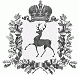 ЗЕМСКОЕ СОБРАНИЕШАРАНГСКОГО МУНИЦИПАЛЬНОГО РАЙОНАНИЖЕГОРОДСКОЙ ОБЛАСТИРЕШЕНИЕот	№ Об утверждении прогнозного планаприватизации муниципального имуществаШарангского муниципального района на 2020 годВ соответствии с законом РФ № 178-ФЗ от 21.12.2001г. «О приватизации государственного и муниципального имущества, Федеральным законом от 03.10.2003г. № 131-ФЗ «Об общих принципах организации местного самоуправления в РФ», Уставом Шарангского муниципального района Нижегородской области Земское собрание решило:1. Утвердить прогнозный план приватизации муниципального имущества Шарангского муниципального района на 2020 год согласно приложению.2.Назначить отдел экономики и имущественных отношений продавцом указанного имущества.3.Информацию о продаже муниципального имущества разместить на официальных сайтах администрации Шарангского муниципального района www.sharanga.nnov.ru, Правительства Нижегородской области www.government-nnov.ru, на официальном сайте Российской Федерации о проведении торгов www.torgi.gov.ru.4.Средства от приватизации в полном объеме направить в районный бюджет в порядке, предусмотренном законодательством Российской Федерации.5. Установить, что в прогнозный план приватизации имущества могут вноситься изменения и дополнения по мере необходимости.Глава местного самоуправления					 Н.П.ФилимоновУТВЕРЖДЕНрешением Земского собранияШарангского муниципальногорайона Нижегородской областиот 28.11.2019  № 45Прогнозный планприватизации   муниципального имущества Шарангского муниципального района Нижегородской области на 2020 годРаздел 1Основные направления, цели и задачи приватизации муниципального имущества Шарангского муниципального района Нижегородской области на 2020 годПрогнозный план приватизации муниципального имущества Шарангского муниципального района Нижегородской области на 2020 год разработан в соответствии с Федеральным законом от 21 декабря 2001 года № 178-ФЗ «О  приватизации  государственного и  муниципального   имущества » с учетом основных задач социально-экономического развития Шарангского муниципального района Нижегородской области.Процесс приватизации муниципального имущества основан на принципах рыночной оценки, равного доступа к имуществу и открытости деятельности органов местного самоуправления.Основной целью реализации Прогнозного плана приватизации имущества Шарангского муниципального района Нижегородской области на 2020 год является повышение эффективности управления муниципальной собственностью. Приватизация муниципального имущества в 2020 году будет направлена на решение следующих основных задач:- оптимизация состава муниципальной собственности Шарангского муниципального района Нижегородской области;- стимулирование привлечения инвестиций;- способствование развитию конкурентных рынков товаров и услуг;- формирование доходов районного бюджета. В соответствии с действующим законодательством, органы местного самоуправления  муниципальных  образований Шарангского  муниципального района Нижегородской области,  муниципальные  предприятия и учреждения Шарангского муниципального  района Нижегородской области, а также открытые акционерные общества, акции которых находятся в  муниципальной  собственности Шарангского муниципального  района Нижегородской области, иные юридические лица и граждане вправе направлять в администрацию Шарангского муниципального района Нижегородской области свои предложения о  приватизации муниципального имущества Шарангского муниципального района Нижегородской области в очередном финансовом году. Перечень муниципального имущества Шарангского муниципального района Нижегородской области, подлежащего приватизации будет дополняться с учетом данных предложений и результатов работы по оптимизации структуры муниципальной собственности Шарангского муниципального района Нижегородской области.  Исходя из анализа предлагаемого к  приватизации муниципального имущества, включенного в Прогнозный план приватизации Шарангского муниципального района Нижегородской области в 2020 году, ожидаемое получение доходов от приватизации составляет 100,0 тыс. рублей.Раздел 2Перечень  муниципального имущества Шарангского  муниципального района Нижегородской области, подлежащего приватизации  в 2020 году№ п/пНаименование объектаАдресПлощадькв.м.Год ввода1Нежилое здание (детский сад) с земельным участкомНижегородская область                Шарангский район, д.Перчеваж, ул. Школьная д.1218,70(здание)1879,00(земельный участок)19862Нежилое здание (СДК)с земельным участкомНижегородская областьШарангский район,д. Пестово, ул. Центральная д.52216,0 (здание)1600,00(земельный участок)1900